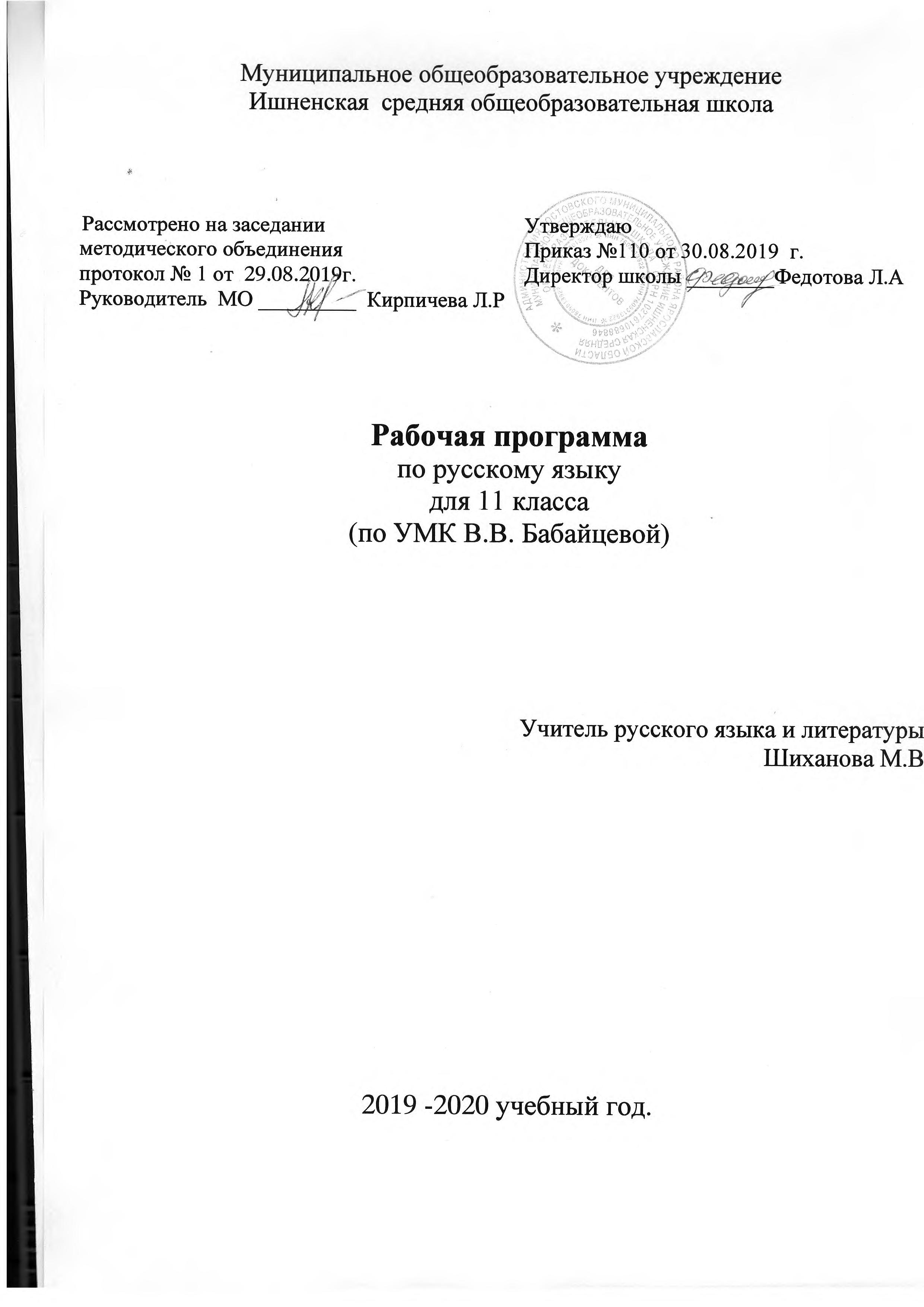 11 классПояснительная запискаДанная рабочая программа составлена на основе: Требований федерального компонента государственного стандарта среднего (полного) общего образования по русскому языку (для 10-11 классов, углубленный уровень), Примерной основной образовательной программы по русскому языку (для 10-11 классов);Авторской программы по курсу “Русский язык”  для общеобразовательных учреждений: Русский язык и литература. Углублённый уровень. 10-11кл./ сост. В.В.Бабайцева. – М.: Дрофа, 2016.- 222 с.Основной образовательной программы МОУ Ишненской СОШ. .Общая характеристика учебного предмета Владение русским языком, умение общаться, добиваться успеха в процессе коммуникации являются теми характеристиками личности, которые во многом определяют достижения выпускника школы практически во всех областях жизни, способствуют его социальной адаптации к изменяющимся условиям современного мира.В процессе изучения русского языка создаются предпосылки для восприятия и понимания художественной литературы как искусства слова. На уроках русского языка закладываются основы, необходимые для изучения иностранных языковКак средство познания действительности русский язык обеспечивает развитие интеллектуальных и творческих способностей старшеклассника, развивает его абстрактное мышление, память и воображение, формирует навыки самостоятельной учебной деятельности, самообразования и самореализации. Будучи формой хранения и усвоения различных знаний, русский язык неразрывно связан со всеми школьными предметами и влияет на качество их усвоения, а в перспективе способствует овладению будущей профессией.В содержании программы реализован актуальный в настоящее время личностно-ориентированный и коммуникативно-когнитивный подход к обучению, что выражается в установлении взаимосвязи между процессом изучения и процессом использования языка. Содержание курса представляет собой единство процесса усвоения основ лингвистики, элементов современной теории речевого общения, теории речевой деятельности и процесса формирования умений нормативного, целесообразного, уместного использования языковых средств в разнообразных условиях общения.Содержание обучения русскому языку отобрано и структурировано на основе компетентностного подхода: в классах филологического профиля развиваются и совершенствуются языковая и лингвистическая (языковедческая), коммуникативная и культуроведческая компетенции.Языковая и лингвистическая (языковедческая) компетенции – углубление знаний о языке как знаковой системе и общественном явлении, его устройстве, развитии и функционировании; о лингвистике как науке и ученых-русистах; овладение основными нормами русского литературного языка, обогащение словарного запаса и грамматического строя речи учащихся; совершенствование способности к анализу и оценке языковых явлений и фактов, умения пользоваться различными лингвистическими словарями.Коммуникативная компетенция – совершенствование владения всеми видами речевой деятельности и культурой устной и письменной речи; умений и навыков использования языка в различных сферах и ситуациях общения, соответствующих опыту, интересам, психологическим особенностям учащихся старшей школы.Культуроведческая компетенция – осознание языка как формы выражения культуры, национально-культурной специфика русского языка; расширение знаний о взаимосвязи развития языка и истории народа; совершенствование этикетных норм речевого общения, культуры межнационального общения.Цели обучения русскому языкуИзучение русского языка в старшей школе направлено на достижение следующих целей:воспитание гражданина и патриота; формирование представления о русском языке как духовной, нравственной и культурной ценности народа; осознание национального своеобразия русского языка; овладение культурой межнационального общения;развитие и совершенствование способности к речевому взаимодействию и социальной адаптации; информационных умений и навыков; навыков самоорганизации и саморазвития; готовности к осознанному выбору профессии, к получению высшего гуманитарного образования;углубление знаний о лингвистике как науке; языке как многофункциональной развивающейся системе; взаимосвязи основных единиц и уровней языка; языковой норме, ее функциях; функционально-стилистической системе русского языка; нормах речевого поведения в различных сферах и ситуациях общения;овладение умениями опознавать, анализировать, сопоставлять, классифицировать языковые явления и факты с учетом их различных интерпретаций; в необходимых случаях давать исторический комментарий к языковым явлениям; оценивать языковые явления и факты с точки зрения нормативности, соответствия сфере и ситуации общения; разграничивать варианты норм и речевые нарушения;применение полученных знаний и умений в собственной речевой практике, в том числе в профессионально ориентированной сфере общения; совершенствование нормативного и целесообразного использования языка в различных сферах и ситуациях общения.                   Общие учебные умения, навыки и способы деятельности       Направленность курса на интенсивное речевое и интеллектуальное развитие создает условия для реализации надпредметной функции, которую русский язык выполняет в системе школьного образования. В результате обучения старшеклассник получает возможность совершенствовать общеучебные умения, навыки, способы деятельности, которые базируются на видах речевой деятельности и предполагают развитие речемыслительных способностей: целенаправленный поиск информации в источниках различного типа, критическое оценивание ее достоверности, передача содержания информации адекватно поставленной цели; развернутое обоснование свой позиции с приведением системы аргументов; осмысленный выбор вида чтения в соответствии с поставленной целью (ознакомительное, просмотровое, поисковое и др.); оценка и редактирование текста; владение основными видами публичных выступление (высказывания, монолог, дискуссия, полемика), следование этическим нормам и правилам ведения диалога (диспута).Требования к уровню подготовки  обучающихся ХI класса В результате изучения русского языка обучающийся должензнать/пониматьфункции языка; основные сведения о лингвистике как науке, роли старославянского языка в развитии русского языка, формах существования русского национального языка, литературном языке и его признаках;системное устройство языка, взаимосвязь его уровней и единиц;понятие языковой нормы, ее функций, современные тенденции в развитии норм русского литературного языка;компоненты речевой ситуации; основные условия эффективности речевого общения;основные аспекты культуры речи; требования, предъявляемые к устным и письменным текстам различных жанров в учебно-научной, обиходно-бытовой, социально-культурной и деловой сферах общения;уметьпроводить различные виды анализа языковых единиц; языковых явлений и фактов, допускающих неоднозначную интерпретацию;разграничивать варианты норм, преднамеренные и непреднамеренные нарушения языковой нормы;проводить лингвистический анализ учебно-научных, деловых, публицистических, разговорных и художественных текстов;оценивать устные и письменные высказывания с точки зрения языкового оформления, эффективности достижения поставленных коммуникативных задач;объяснять взаимосвязь фактов языка и истории, языка и культуры русского и других народов;аудирование и чтениеиспользовать разные виды чтения (ознакомительно-изучающее, ознакомительно-реферативное и др.) в зависимости от коммуникативной задачи;извлекать необходимую информацию из различных источников: учебно-научных текстов, справочной литературы, средств массовой информации, в том числе представленных в электронном виде на различных информационных носителях;владеть основными приемами информационной переработки устного и письменного текста;говорение и письмосоздавать устные и письменные монологические и диалогические высказывания различных типов и жанров в социально-культурной, учебно-научной (на материале изучаемых учебных дисциплин), деловой сферах общения; редактировать собственный текст;применять в практике речевого общения основные орфоэпические, лексические, грамматические нормы современного русского литературного языка; использовать в собственной речевой практике синонимические ресурсы русского языка;применять в практике письма орфографические и пунктуационные нормы современного русского литературного языка;соблюдать нормы речевого поведения в различных сферах и ситуациях общения, в том числе при обсуждении дискуссионных проблем;использовать приобретенные знания и умения в практической деятельности и повседневной жизни для:осознания русского языка как духовной, нравственной и культурной ценности народа; приобщения к ценностям национальной и мировой культуры;углубления лингвистических знаний, расширения кругозора в области филологических наук и получения высшего филологического образования;совершенствования коммуникативных способностей; развития готовности к речевому взаимодействию, межличностному и межкультурному общению, сотрудничеству;увеличения продуктивного, рецептивного и потенциального словаря; расширения круга используемых языковых и речевых средств; совершенствования способности к самооценке через наблюдение за собственной речью;развития интеллектуальных и творческих способностей, навыков самостоятельной деятельности, использования языка для самореализации, самовыражения в различных областях человеческой деятельности;удовлетворения познавательных интересов в области гуманитарных наук;самообразования и активного участия в производственной, культурной и общественной жизни государства.Содержание учебной программыРаспределение учебных часов по разделам программыПовторение изученного  – 14 часов(11+3Р.Р.)Русский язык – один из богатейших языков мира – 36 часов (29+7Р.Р.)Синтаксис текста – 6 часов (5+1Р.Р.)Источники расширения словарного состава современного русского языка – 20 часов (19+1Р.Р.)Русский литературный язык и его нормы – 4 часа (2+2Р.Р.)Синонимика русского языка – 4 часа (2+2Р.Р.)Культура речи – 2  часаПринципы русского правописания – 52 часа (48+4Р.Р.)Принципы орфографии. Обобщающие задания по орфографии – 12 часов (10+2Р.Р.)Повторение синтаксиса – 33 часа (31+2Р.Р.)Принципы пунктуации. Обобщающие задания по пунктуации – 7 часов.Повторение в конце года – 3 часа.   Календарно-тематическое планированиеПеречень учебно-методического обеспечения1. Литература для обучающихсяБабайцева В. В. Русский язык: 10-11 кл.: Учеб. для общеобраз. (углубл. уровень) / В. В. Бабайцева. - М.: Дрофа, 2014 г.Греков В.Ф., Крючков С.Е., Чешко Л.А. Русский язык. Учебник для 10 – 11 классов  общеобразовательных учреждений– М. «Просвещение» 2016-17гг.Владимирская Г. Н. Тренажер для подготовки к экзамену. Русский язык. 10-11 кл. / Г. Н. Владимирская, С. И. Райский. - М.: Новый учебник, 2014.Власенков А. И. Русский язык: Грамматика. Текст. Стили речи: Учеб. для 10-11 кл. общеобраз. учрежд. / А. И. Власенков, Л. М. Рыбченкова. - 13-е издание. - М.: Просвещение, 2014 Гольцова   Н. Г.   Русский  язык.   10-11   классы:  Учебное  пособие / Н. Г. Гольцова. И. В. Шамшин. - М.: Русское слово, 2014. Дейкина А. Д. Русский язык.  Раздаточный материал.  10 класс/А. Д. Дейкина. -М.: Дрофа, 20142. Литература для учителя.Раман Т.В. Тематическое и поурочное планирование по учебнику «Русский язык для 10 –11 классов» Грекова В.Ф., Крючкова С.Е., Чешко Журналы: « Русский язык в школе», «Русский язык»- приложение к газете «Первое сентября»Пучкова Л.И. Методическое пособие для подготовки к ЕГЭ по русскому языку. – М.: Экзамен, 2014 г.Тропкина Л.А.  Русский язык. Поурочное планирование 11. – Волгоград, 2009 г.Валгина Н.С., Трудные вопросы пунктуации. – М., 1983.Дейкина А.Д., Пахнова Т.М. Методические рекомендации по использованию учебника «Русский язык: Учебник-практикум для старших классов» при изучении предмета на базовом и профильном уровнях. - М.: Вербум-М, 2014.ЕГЭ-2014. Русский язык. Тренировочные задания/ И.П.Цыбулько и др. – М., 2014 Единый государственный экзамен - 2014. Русский язык. Учебно-тренировочные материалы для подготовки учащихся / Рособрнадзор, ИСОП. - М.: Интеллект-Центр, 2014.Капинос В.И., Сергеева Н.Н., Соловейчик М.С. Изложения: тексты с лингвистическим анализом. – М., 1994Колокольцева Т.Н. Практикум по стилистике русского языка: Учебное пособие. - Волгоград: Изд-во ВГПУ «Перемена», 2006.Контрольные тесты: Орфография и пунктуация.10-11 классы, - 3-изд.- М.: ООО «Тид «Русское слово – РС», 2007.Львова СИ. Сборник диктантов с языковым анализом текста. 10-11 кл. Пособие для лнителя. - М.: Мнемозина, 2013Меркин Г.С., Зыбина Т.М., Максимчук Н.А., Рябикова О.С. Развитие речи. Выразительные средства художественной речи: Пособие для учителя. - М.: ОО ТИД «Русское слово - РС», 2005.Никитина Е.И. Уроки развития речи.  10 класс. Методические рекомендации. -М.: Дрофа, 2014.3. Мультимедийные пособия.«Фраза». Программа-тренажер по правилам орфографии и пунктуации для школьников и абитуриентов.1-С Репетитор «Русский язык». Обучающая программа для школьников старших классов и абитуриентов.Электронный репетитор-тренажер «Курс русского языка»Образовательный комплекс «1С: Школа. Академия речевого этикета»Тестирующая программа для школьников и абитуриентов.  Кирилл и МефодийУроки русского языка Кирилла и Мефодия, 10  класс.  (Сборник посвящен вопросам синтаксиса и пунктуации сложного предложения, вызывающим наибольшие трудности у учащихся).  Грамотей. Школьный комплект: Орфографический тренажер русского языка.Обучающая программа (орфографический тренажер) для школьников от 10 лет и абитуриентов ( 5 – 11 классы).Электронные носители:Репетитор Русский язык. Весь школьный курс Репетитор. Тесты по пунктуации.Готовимся к ЕГЭ. Русский язык.№ Тема урокаТема урокаТип урока Элементы содержания Основные требования к знаниям, умениям и навыкам учащихсяВид контроля, самостоятельной деятельностиВид контроля, самостоятельной деятельностиДомашнее заданиеПовторение изученногоПовторение изученногоПовторение изученногоПовторение изученногоПовторение изученногоПовторение изученногоПовторение изученногоПовторение изученногоПовторение изученного1Повторении фонетики, графики и орфоэпииПовторении фонетики, графики и орфоэпииПовторительно-обобщающий урокФонетика. Звуки и буквы. Гласные и согласные звуки. Слоги. Озвончение и оглушение. Двойная роль букв Е,Ё,Ю,Я. Орфоэпия. Ударение в русском языке.Знать: классификацию фонетических единиц русского языка; позиционные чередования звуков; интонационные особенности русской речи; основные элементы интонации; изобразительные средства фонетики.Уметь: выполнять фонетический и орфоэпический разбор слов; делить слова на слоги; правильно ставить ударение в словахВиды самостоятельнойдеятельности: фонетический и орфоэпический разбор слов, анализ текста с указанием  фонетических средств выразительностиВид контроля: тестовые задания, аналогичные заданиям  ЕГЭ.Выписать из художественного текста 5 – 6 предложений, обозначить орфограммы и пунктограммы.Выписать из художественного текста 5 – 6 предложений, обозначить орфограммы и пунктограммы.2Повторение и обобщение изученного по морфемике  и словообразованиюПовторение и обобщение изученного по морфемике  и словообразованиюПовторительно-обобщающий урокМорфемика. Части слова. Основные способы словообразования.Знать: морфемы корневые и аффиксальные, словоизменительные и словообразовательные; варианты морфем; продуктивные способы образования частей речи; словообразовательные средства выразительности.Уметь: выполнять морфемный и словообразовательный разбор слов; анализировать роль словообразовательных средств выразительности в различных языковых ситуациях.Виды самостоятельнойдеятельности: морфемный и словообразовательный разбор слов; анализ текста, включающий работу с изобразительными средствами словообразования, объяснительный диктант с обозначением орфограмм и пунктограмм Вид контроля:тестовые задания, аналогичные заданиям ЕГЭМорфемный и словообразовательный разбор словМорфемный и словообразовательный разбор слов3Повторение лексикологии, фразеологии и этимологииПовторение лексикологии, фразеологии и этимологииПовторительно-обобщающий урокЛексика. Однозначные и многозначные слова. Синонимы, антонимы, омонимы. Заимствованные и исконно русские слова. Устаревшие слова и неологизмы. Общеупотребительные и необщеупотребительные слова. Фразеология. Виды фразеологизмов (идиомы, фразеологические сочетания, крылатые выражения). ЭтимологияЗнать: системные отношения в лексике, их выражение в многозначности, омонимии, синонимии, антонимии, паронимии; особенности лексики с точки зрения её происхождения, активного и пассивного запаса, сферы употребления, стилистической дифференциации; фразеологические единицы русского языка; виды и источники фразеологизмов.Уметь: выполнять лексический разбор слов; анализировать лексические средства выразительностиВиды самостоятельнойдеятельности: работа с толковым, фразеологическим и этимологическим  словарями; конструирование предложений; подбор фразеологических синонимов и антонимов.Вид контроля: сочинение-миниатюра (объяснить значение фразеологизма (по выбору))Задание 325Задание 3254Повторение морфологии Повторение морфологии Повторительно-обобщающий урокМорфология. Грамматические категории и грамматические формы. Способы выражения грамматических значений. Общее грамматическое значение, морфологические и синтаксические признаки знаменательных частей речи. Знать: принципы классификации частей речи; лексические, морфологические и синтаксические  признаки служебных частей речи.Уметь: выполнять морфологический разбор самостоятельных и служебных частей речи; анализировать морфологические средства выразительностиВиды самостоятельнойдеятельности: морфологический разбор самостоятельных и служебных частей речи; работа по таблице «Части речи», анализ изобразительных средств морфологии в поэтических текстах, объяснительный диктант с обозначением орфограмм.Вид контроля:тестовые задания, аналогичные заданиям ЕГЭ; творческий диктантЗадание 356Задание 3565Повторение морфологии Служебные части речи. Грамматическая омонимия.Повторение морфологии Служебные части речи. Грамматическая омонимия.Повторительно-обобщающий урокМорфология. Грамматические категории и грамматические формы. Способы выражения грамматических значений. Общее грамматическое значение, морфологические и синтаксические признаки знаменательных частей речи. Служебные части речи. Грамматическая омонимия.Знать: принципы классификации частей речи; лексические, морфологические и синтаксические  признаки служебных частей речи.Уметь: выполнять морфологический разбор самостоятельных и служебных частей речи; анализировать морфологические средства выразительностиВиды самостоятельнойдеятельности: морфологический разбор самостоятельных и служебных частей речи; работа по таблице «Части речи», анализ изобразительных средств морфологии в поэтических текстах, объяснительный диктант с обозначением орфограмм.Вид контроля:тестовые задания, аналогичные заданиям ЕГЭ; творческий диктантЗадание 357Задание 3576Лабораторная работа «Анализ стихотворного текста»Лабораторная работа «Анализ стихотворного текста»Урок развития речиТропы и стилистические фигуры. Фонетические, словообразовательные, морфологические и синтаксические синонимы.Знать: изобразительно-выразительные средства фонетики, словообразования, грамматики.Уметь: анализировать поэтические произведенияВиды самостоятельнойдеятельности: анализ стихотворного текста (роль тропов и стилистических фигур в раскрытии идейного замысла)Комплексный анализ текстаКомплексный анализ текста7Повторение синтаксиса и пунктуацииПовторение синтаксиса и пунктуацииПовторительно-обобщающий урокСинтаксические единицы. Синтаксические связи и их типы. Виды словосочетаний. Предложение как единица синтаксиса. Предикативная основа предложения. Типы простых и сложных предложений. Сложное синтаксическое целое и его разновидности (с цепной зависимостью компонентов, с параллельной связью смешанного типа)Знать:основные синтаксические единицы; средства выражения синтаксической связи; типы словосочетаний; интонационные и грамматические признаки предложения; виды главных и второстепенных членов предложения; типы простых и сложных предложений; понятие сложное синтаксическое целое и его разновидности; изобразительные средства синтаксиса.Уметь:выполнять синтаксический разбор сложного предложения, анализ ССЦ, выразительных средств синтаксисаВиды самостоятельнойдеятельности: работа по опорным схемам по теме урока, пунктуационный анализ текста, синтаксический разбор и составление схем предложений и словосочетаний, конструирование предложений по схемам, схематический диктант.Вид контроля:тестовые задания, аналогичные заданиям  ЕГЭ, «Проверь себя»Пунктуационный анализ текстаПунктуационный анализ текста8Повторение синтаксиса и пунктуацииПовторение синтаксиса и пунктуацииПовторительно-обобщающий урокСинтаксические единицы. Синтаксические связи и их типы. Виды словосочетаний. Предложение как единица синтаксиса. Предикативная основа предложения. Типы простых и сложных предложений. Сложное синтаксическое целое и его разновидности (с цепной зависимостью компонентов, с параллельной связью смешанного типа)Знать:основные синтаксические единицы; средства выражения синтаксической связи; типы словосочетаний; интонационные и грамматические признаки предложения; виды главных и второстепенных членов предложения; типы простых и сложных предложений; понятие сложное синтаксическое целое и его разновидности; изобразительные средства синтаксиса.Уметь:выполнять синтаксический разбор сложного предложения, анализ ССЦ, выразительных средств синтаксисаВиды самостоятельнойдеятельности: работа по опорным схемам по теме урока, пунктуационный анализ текста, синтаксический разбор и составление схем предложений и словосочетаний, конструирование предложений по схемам, схематический диктант.Вид контроля:тестовые задания, аналогичные заданиям  ЕГЭ, «Проверь себя»Пунктуационный анализ текстаПунктуационный анализ текста9Входной контроль. Контрольный диктант по теме: «Основные разделы русского языка и их единицы»Входной контроль. Контрольный диктант по теме: «Основные разделы русского языка и их единицы»Урок контроля знанийВоспроизведение аудированного текста в письменной форме с учетом орфографических и пунктуационных норм русского языка. Основные виды разбораУметь: воспроизводить аудированный текст, соблюдая орфографические и пунктуационные нормы русского языка, выполнять основные виды разбораВид контроля:диктант с грамматическим заданиемЗадания нетЗадания нет10Повторим орфографию. Анализ контрольного диктанта.Повторим орфографию. Анализ контрольного диктанта.Урок коррекции знанийАнализ ошибок, допущенных в контрольном диктанте. Основные виды разбораУметь: выполнять работу над ошибками, допущенными в контрольном диктанте и грамматическом задании к немуВиды самостоятельнойдеятельности: работа над ошибкамиОрфографический и пунктуационный анализ текстаОрфографический и пунктуационный анализ текста11Комплексный анализ текстаКомплексный анализ текстаПовторительно-обобщающий урокРазделы языка. Основные виды разбора. Текст и его признаки. Средства связи предложений в тексте. Стили и типы речи. Средства словесной образностиУметь: анализировать текст с точки зрения структуры, стилевых особенностей, изобразительно-выразительных средств.Виды самостоятельнойдеятельности: анализ идейно-художественных особенностей отрывка из повести А.И.Куприна «Гранатовый браслет»12Комплексный анализ текстаКомплексный анализ текстаПовторительно-обобщающий урокРазделы языка. Основные виды разбора. Текст и его признаки. Средства связи предложений в тексте. Стили и типы речи. Средства словесной образностиУметь: анализировать текст с точки зрения структуры, стилевых особенностей, изобразительно-выразительных средств.Виды самостоятельнойдеятельности: анализ идейно-художественных особенностей отрывка из повести А.И.Куприна «Гранатовый браслет»Русский язык – один из богатейших языков мира Русский язык – один из богатейших языков мира Русский язык – один из богатейших языков мира Русский язык – один из богатейших языков мира Русский язык – один из богатейших языков мира Русский язык – один из богатейших языков мира Русский язык – один из богатейших языков мира Русский язык – один из богатейших языков мира Русский язык – один из богатейших языков мира Синтаксис текста (6часов: 5+1Р.Р.)Синтаксис текста (6часов: 5+1Р.Р.)Синтаксис текста (6часов: 5+1Р.Р.)Синтаксис текста (6часов: 5+1Р.Р.)Синтаксис текста (6часов: 5+1Р.Р.)Синтаксис текста (6часов: 5+1Р.Р.)Синтаксис текста (6часов: 5+1Р.Р.)Синтаксис текста (6часов: 5+1Р.Р.)Синтаксис текста (6часов: 5+1Р.Р.)13Повторение и обобщение изученного о текстеПовторение и обобщение изученного о текстеУрок усвоения новых знанийТекст как произведение речи. Содержание и языковое оформление текста. Смысловые типы текстов. Стилевые разновидности текстовЗнать: основные признаки текста.Уметь: определять тему текста, особенности смыслового типа, стилистические задачи; отбирать языковые средства в зависимости от содержания, смыслового типа, функционального стиля речиВиды самостоятельнойдеятельности: анализ текста, составление цитатного плана, редактирование, членение письменного текста на части с помощью знаков препинания.Вид контроля:стилистический анализ текстаСтилистический анализ текстаСтилистический анализ текста14Предложения в составе текстаПредложения в составе текстаУрок усвоения новых знанийСинтаксис. Риторические вопросы. Вводные и вставные конструкции.Знать: основные виды простых и сложных предложений.Уметь: определять стилистическую принадлежность текста и аргументировать свой ответВиды самостоятельнойдеятельности:определение стилистической принадлежноститекста, орфографический и пунктуационный анализ текста, морфемный разбор слов величайших, по-настоящему, искусство, воспринимать, синтаксический разбор предложений, осложненных вставными конструкциями.Вид контроля:пунктуационный анализ текста.Стилистический анализ текстаСтилистический анализ текста15Количество и характер предложений в текстеКоличество и характер предложений в текстеУрок усвоения новых знанийПредложения простые и сложные и их типы. Синтаксическая синонимия.Знать: языковые тропы и стилистические фигуры.Уметь: определять роль синтаксических изобразительных средств для раскрытия идейного содержания, мыслей и чувств лирического героя.Виды самостоятельнойдеятельности:анализ стихотворения И.Ф.Анненского «Смычок и струны», конструирование предложений, редактирование, подбор синонимов к данным словам, сочинение-миниатюра по опорным словамСинтаксический разбор сложных предложений (по выбору)Синтаксический разбор сложных предложений (по выбору)16Способы связи предложений в текстеСпособы связи предложений в текстеПовторительно-обобщающий урокСпособы связи предложений в текстеЗнать: основные способы связи предложений в тексте; синтаксические средства выразительности.Уметь: анализировать текст с точки зрения логичности построения, требований выразительности речиВиды самостоятельнойдеятельности:анализ стихотворения И.С.Тургенева «Весенний вечер» (задание 79), составление текстов-повествований и текстов-описаний с использованием разных способов связи предложений в тексте, схематический диктант.Вид контроля:пунктуационный анализ текста.Синтаксический разбор сложных предложений (по выбору)Синтаксический разбор сложных предложений (по выбору)17Комплексный анализ текстаКомплексный анализ текстаПовторительно-обобщающий урокРазделы языка. Основные виды разбора. Текст и его признаки. Средства связи предложений в тексте. Стили и типы речи. Средства словесной образности.Знать: признаки и особенности употребления предложений в речи.Уметь: выполнять комплексный анализ текста, основные виды разбораВиды самостоятельнойдеятельности:Анализ идейно-художественных особенностей стихотворения Н.С. Гумилева (по выбору)Подготовиться к сочинениюПодготовиться к сочинению18Сочинение-рассуждениеСочинение-рассуждениеУрок развития речиФункциональные стили речи. РассуждениеЗнать: структуру сочинения-рассуждения.Уметь: доказывать свою точку зрения в письменной формеВиды самостоятельнойдеятельности: сочинение-рассуждение в жанре эссе на тему «Какие мысли и чувства вызвало у меня это стихотворение?» (по выбору)Тестовые задания, аналогичные заданиям ЕГЭТестовые задания, аналогичные заданиям ЕГЭ19Сочинение-рассуждениеСочинение-рассуждениеУрок развития речиФункциональные стили речи. РассуждениеЗнать: структуру сочинения-рассуждения.Уметь: доказывать свою точку зрения в письменной формеВиды самостоятельнойдеятельности: сочинение-рассуждение в жанре эссе на тему «Какие мысли и чувства вызвало у меня это стихотворение?» (по выбору)Тестовые задания, аналогичные заданиям ЕГЭТестовые задания, аналогичные заданиям ЕГЭИсточники расширения словарного состава современного русского языка (20 часов:19+1Р.Р.)Источники расширения словарного состава современного русского языка (20 часов:19+1Р.Р.)Источники расширения словарного состава современного русского языка (20 часов:19+1Р.Р.)Источники расширения словарного состава современного русского языка (20 часов:19+1Р.Р.)Источники расширения словарного состава современного русского языка (20 часов:19+1Р.Р.)Источники расширения словарного состава современного русского языка (20 часов:19+1Р.Р.)Источники расширения словарного состава современного русского языка (20 часов:19+1Р.Р.)Источники расширения словарного состава современного русского языка (20 часов:19+1Р.Р.)Источники расширения словарного состава современного русского языка (20 часов:19+1Р.Р.)20СловообразованиеСловообразованиеУрок усвоения новых знанийПисьменная форма литературного языка. Гнезда родственных слов. Способы словообразования. Научные термины. Окказионализмы.Знать: средства словесной образности; способы словообразования.Уметь: выполнять лингвистический анализ художественных текстовВиды самостоятельнойдеятельности: составление сложного плана, словообразовательный разбор слов, анализ новообразований (задание 217), объяснительный диктант.Вид контроля:тестовые задания, аналогичные заданиям ЕГЭСловообразованиеСловообразование21Появление у слов новых лексических значенийПоявление у слов новых лексических значенийУрок усвоения новых знанийЛексика. Однозначные и многозначные слова. Лексическое значение слова. Многозначные слова и омонимыЗнать: системные отношения в лексике русского языка,  их выражение в многозначности, омонимии; особенности лексики русского языка с точки зрения её происхождения, стилистической дифференциации.Уметь: выполнять лексический разбор слов; анализировать изменения в стилистической окраске словВиды самостоятельнойдеятельности: конструирование словосочетаний и предложений, лексический разбор слов; работа с толковыми словарями, сочинение-миниатюра по опорным словам, орфографический анализ текста.Вид контроля:тестовые задания, аналогичные заданиям ЕГЭТестовые задания, аналогичные заданиям  ЕГЭТестовые задания, аналогичные заданиям  ЕГЭ22Лексика пассивного словарного фондаЛексика пассивного словарного фондаПовторительно-обобщающий урокЛексика. Устаревшие слова. Историзмы и архаизмы.Знать: особенности лексики русского языка с точки зрения активного и пассивного запаса; различие между видами устаревших слов (историзмами и архаизмами).Уметь: анализировать роль лексики пассивного словарного фонда в раскрытии авторского замыслаВиды самостоятельнойдеятельности: работа с «Толковым словарем живого великорусского языка В.И.Даля, комплексный анализ отрывка из повести А.С.Пушкина «Станционный смотритель», из сказа Н.С.Лескова «Левша», определение стилистических различий форм глагола.Вид контроля:тестовые задания, аналогичные заданиям А2, А10 ЕГЭПунктуационный разбор текстаПунктуационный разбор текста23Повторение. Пунктуация. Тире между подлежащим и сказуемымПовторение. Пунктуация. Тире между подлежащим и сказуемымПовторительно-обобщающий урокПунктуация. Тире между подлежащим и сказуемымЗнать: способы выражения подлежащего и сказуемого; условия постановки тире между подлежащим и сказуемым; случаи, когда тире между подлежащим и сказуемым не ставится.Уметь: правильно и обоснованно употреблять тире между подлежащим и сказуемым.Виды самостоятельнойдеятельности: синтаксический разбор предложений, составление обобщающей таблицы «Тире между подлежащим и сказуемым», комментированный диктант, тестовые задания, аналогичные заданиям  ЕГЭ.Вид контроля:«Проверь себя»Тестовые задания, аналогичные заданиям  ЕГЭ.Тестовые задания, аналогичные заданиям  ЕГЭ.24Использование историзмов и архаизмовИспользование историзмов и архаизмовПовторительно-обобщающий урокУстаревшие слова. Историзмы и архаизмы. Синонимический рядЗнать: особенности лексики русского языка с точки зрения активного и пассивного запаса; различие между видами устаревших слов (историзмами и архаизмами).Уметь: анализировать роль лексики пассивного словарного фонда в раскрытии авторского замыслаВиды самостоятельнойдеятельности: работа с «Толковым словарем живого великорусского языка В.И.Даля, этимологическим словарем, комплексный анализ отрывка из романа А.С.Пушкина «Евгений Онегин», стихотворения М.Ю.Лермонтова «Нищий», сравнительный анализ слов с точки зрения их стилистической окраски.Вид контроля:словарный диктантКомплексный анализ текстаКомплексный анализ текста25Повторение. Пунктуация. Тире в неполных предложенияхПовторение. Пунктуация. Тире в неполных предложенияхПовторительно-обобщающий урокПунктуация. Полные и неполные предложения. Тире в неполных предложенияхЗнать: понятия полные /неполные предложения; типы простых предложений.Уметь: правильно и обоснованно употреблять тире между подлежащим и сказуемым и в неполных предложенияхВиды самостоятельнойдеятельности: синтаксический разбор предложений, составление обобщающей таблицы «Тире между подлежащим и сказуемым», комментированный диктант, тестовые задания, аналогичные заданиям  ЕГЭ.Вид контроля:«Проверь себя»Тестовые задания, аналогичные заданию ЕГЭ.Тестовые задания, аналогичные заданию ЕГЭ.26Термины наукиТермины наукиПовторительно-обобщающий урокЛексика. Общеупотребительные и необщеупотребительные слова. Научный стиль речиЗнать: отличительные особенности научного стиля речи.Уметь: объяснять значение терминов, пользуясь толковым словарем; определять стилистическую принадлежность текста и доказывать свою точку зренияВиды самостоятельнойдеятельности: работа с толковым словарем, анализ теста научного стиля, комментированное письмо с графическим обозначением орфограмм и пунктограмм, лексический разбор слов, словарный диктант.Вид контроля:тестовые задания, аналогичные заданиям ЕГЭКомплексный анализ текста, задание 234Комплексный анализ текста, задание 23427Сочинение-рассуждениеСочинение-рассуждениеУрок развития речиФункциональные стили речи. РассуждениеЗнать: структуру сочинения-рассуждения.Уметь: доказывать свою точку зрения в письменной формеВиды самостоятельнойдеятельности: сочинение-рассуждение  на тему поднятую в тексте.Тестовые задания, аналогичные заданиям ЕГЭТестовые задания, аналогичные заданиям ЕГЭ28Сочинение-рассуждениеСочинение-рассуждениеУрок развития речиФункциональные стили речи. РассуждениеЗнать: структуру сочинения-рассуждения.Уметь: доказывать свою точку зрения в письменной формеВиды самостоятельнойдеятельности: сочинение-рассуждение  на тему поднятую в тексте.Тестовые задания, аналогичные заданиям ЕГЭТестовые задания, аналогичные заданиям ЕГЭ29Религиозная лексикаРелигиозная лексикаУрок усвоения новых знанийЦерковнославянский язык. Фразеологизмы. БиблеизмыЗнать: роль старославянского языка в развитии русского языка; признаки старославянизмов.Уметь: анализировать текст; определять роль библеизмов в раскрытии идейного содержания текстаВиды самостоятельнойдеятельности: работа с фразеологическим словарем, комплексный анализ текста, создание текста по одному из библеизмов.Вид контроля:объяснительный диктантКомплексный анализ текста, §46 – 47,задание 237Комплексный анализ текста, §46 – 47,задание 23730Периферийная лексика Периферийная лексика Урок усвоения новых знанийОбщеупотребительные и необщеупотребительные слова. Диалектизмы, профессионализмы, жаргонизмы, просторечные слова.Знать: виды периферийной лексики (просторечные слова, диалектизмы, профессионализмы, жаргонизмы).Уметь: определять роль периферийной лексики в различных стилях и жанрах, различных речевых ситуациях, стилистическую принадлежность текстаВиды самостоятельнойдеятельности: комплексный анализ текста, работа с толковым словарем, основные виды разбора, редактирование.Вид контроля:«Проверь себя»Комплексный анализ текстаКомплексный анализ текста31Просторечие Просторечие Урок усвоения новых знанийОбщеупотребительные и необщеупотребительные слова. Просторечия.Знать: особенности лексики с точки зрения её употребления; понятие просторечия.Уметь: анализировать текст; определять роль просторечной лексики в раскрытии идейного замысла произведения, характеров героевВиды самостоятельнойдеятельности: комплексный анализ текста, работа с толковым словарем (пометы), конструирование предложений, схематический диктант.Вид контроля:тестовые задания, аналогичные заданиям ЕГЭКомплексный анализ текста, §48,задание 242Комплексный анализ текста, §48,задание 24232Диалектизмы Диалектизмы Повторительно-обобщающий урокОбщеупотребительные и необщеупотребительные слова. ДиалектизмыЗнать: особенности лексики с точки зрения её употребления; понятие диалектизмы.Уметь: анализировать текст; определять роль диалектизмов  в раскрытии идейного замысла произведения, характеров героевВиды самостоятельнойдеятельности: анализ ранней лирики С.А.Есенина, отрывков из романа М.А.Шолохова «Тихий Дон», из повести К.Г. Паустовского «Золотая роза», работа с «Толковым словарем живого великорусского языка В.И.Даля.Вид контроля:тестовые задания, аналогичные заданиям ЕГЭКомплексный анализ текста, §49 -50,задание 243Комплексный анализ текста, §49 -50,задание 24333Профессионализмы Профессионализмы Повторительно-обобщающий урокОбщеупотребительные и необщеупотребительные слова. ПрофессионализмыЗнать: особенности лексики с точки зрения её употребления; понятие профессионализмы.Уметь: анализировать тексты публицистического и художественного стилей; определять роль профессионализмов  в раскрытии идейного замысла произведения, характеров героевВиды самостоятельнойдеятельности: лексический анализ стихотворения Н.М.Рубцова «В океане», газетной заметки, орфографический и пунктуационный анализ текста, дискуссия.Вид контроля:сочинение в жанре эссеКомплексный анализ текста, задание 246Комплексный анализ текста, задание 24634Жаргонизмы Жаргонизмы Урок-диспутОбщеупотребительные и необщеупотребительные слова. Жаргонизмы. АргоЗнать: особенности лексики с точки зрения её употребления; понятия:жаргонизмы, арго.Уметь: анализировать употребление жаргонизмов в различных стилях речи (разговорном, художественном, публицистическом) с точки зрения оправданности и целесообразностиВиды самостоятельнойдеятельности: диспут «Как вы относитесь к употреблению жаргонизмов в речи ваших сверстников, на радио и телевидении, в художественной литературе?» Вид контроля:сочинение в жанре эссе по теме дискуссииКомплексный анализ текста, §51 -52Комплексный анализ текста, §51 -5235Повторение. Пунктуация. Знаки препинания при конструкциях с союзом какПовторение. Пунктуация. Знаки препинания при конструкциях с союзом какПовторительно-обобщающий урокСравнительный оборот. Обособленные приложения с союзом как. Вводные конструкции. Сложноподчиненные предложения с придаточными изъяснительными, обстоятельственными, сравнительнымиЗнать: условия наличия и отсутствия запятой перед союзом как в сравнительных оборотах и при приложениях.Уметь:различать синтаксические конструкции, присоединяемые при помощи союза как.Виды самостоятельнойдеятельности: составление обобщающей таблицы «Знаки препинания при конструкциях с союзом как», комментированный диктант с графическим обозначением пунктограмм, схематический диктант, редактирование.Вид контроля: тестовые задания по теме «Знаки препинания при конструкциях с союзом как»Тестовые задания, аналогичные заданиям   ЕГЭТестовые задания, аналогичные заданиям   ЕГЭ36Заимствования Заимствования Повторительно-обобщающий урокРусская лексика сточки зрения её происхождения. Исконно русские и заимствованные слова, старославянизмы.Знать: источники и причины появления заимствованных слов в русском языке.Уметь: подбирать русскоязычные синонимы к заимствованным словам; пользоваться словарем иностранных слов; анализировать роль иноязычных слов в раскрытии идейного замысла произведенияВиды самостоятельнойдеятельности: работа со словарем иностранных слов, анализ отрывков из романов А.С.Пушкина «Евгений Онегин», Л.Н.Толстого «Война и мир», замена иноязычных слов исконно русскими (задание 253, «Толковый словарь живого великорусского языка В.И.Даля), составление текста «Мое хобби».Вид контроля: словарный диктантНайти в художественных произведениях предложения с заимствованиями, §53, задания 255 (устно), 261Найти в художественных произведениях предложения с заимствованиями, §53, задания 255 (устно), 26137Конференция «Источники расширения словарного состава современного русского языка»Конференция «Источники расширения словарного состава современного русского языка»Урок-конференцияОсновные источники расширения словарного состава современного русского языка (словообразование, появление новых лексических значений, историзмы и архаизмы, термины науки, религиозная лексика, периферийная лексика, просторечия, диалектизмы, профессионализмы, жаргонизмы, заимствования).Знать: основные источники расширения словарного состава современного русского языка.Уметь: анализировать текст с точки зрения стилевых особенностей и изобразительно-выразительных средств языка; создавать высказывание на лингвистическую тему в устной и письменной формеВиды самостоятельнойдеятельности: доклады, составление цитатного планаПодготовиться к контрольной работе по теме «Текст»Подготовиться к контрольной работе по теме «Текст»38Контрольная работа (комплексный анализ текста)Контрольная работа (комплексный анализ текста)Урок контроля знаний Синтаксис текста. Целостность и связность как конструктивные признаки текста. Средства их выраженияУметь:анализировать текст с точки зрения содержания, структуры, стилевых особенностей, изобразительно-выразительных средствВид контроля: комплексный анализ текстаПовторить нормы русского языкаПовторить нормы русского языка39Повторим орфографию. Анализ контрольной работы.Повторим орфографию. Анализ контрольной работы.Урок коррекции знанийАнализ ошибок, допущенных в контрольной работе. Основные виды разбораУметь: выполнять работу над ошибками, допущенными в контрольной работе и грамматическом задании к немуВиды самостоятельнойдеятельности: работа над ошибкамиКомплексный анализ текстаКомплексный анализ текстаРусский литературный  язык и его нормы  (4часа:1+2П.+Р.Р.)Русский литературный  язык и его нормы  (4часа:1+2П.+Р.Р.)Русский литературный  язык и его нормы  (4часа:1+2П.+Р.Р.)Русский литературный  язык и его нормы  (4часа:1+2П.+Р.Р.)Русский литературный  язык и его нормы  (4часа:1+2П.+Р.Р.)Русский литературный  язык и его нормы  (4часа:1+2П.+Р.Р.)Русский литературный  язык и его нормы  (4часа:1+2П.+Р.Р.)Русский литературный  язык и его нормы  (4часа:1+2П.+Р.Р.)Русский литературный  язык и его нормы  (4часа:1+2П.+Р.Р.)40Повторение. Орфоэпические, лексические и морфологические нормыПовторение. Орфоэпические, лексические и морфологические нормыПовторительно-обобщающий урокЯзыковая норма, её основные признаки и функции. Норма обязательная и вариативная. Основные виды Знать: основные нормы современного русского языка.Уметь: разграничивать варианты норм, преднамеренные и непреднамеренные нарушения языковой нормыВиды самостоятельнойдеятельности: тестовые задания, аналогичные заданиям  ЕГЭ, лексический   и морфологический разбор слов, сочинение-миниатюра по опорным словам.Вид контроля: проверочная работаРедактирование текстаРедактирование текста41Синтаксические нормы Синтаксические нормы Урок усвоения новых знанийОсновные синтаксические нормы. Инверсия. Способы связи слов в словосочетании (согласование и управление). Изменение норм литературного языкаЗнать: основные синтаксические нормы, изменение грамматических норм в современном русском языке.Уметь: соблюдать нормы правильного согласования подлежащего и сказуемого; различать формы управляемых слов при глаголах и существительныхВиды самостоятельнойдеятельности: составление тезисного плана к § 28, конструирование словосочетаний, редактирование предложений с деепричастными оборотами, сочинение-миниатюра, синтаксический разбор предложений.Вид контроля: пунктуационный разбор текстаТестовые задания, аналогичные заданиям ЕГЭ.Тестовые задания, аналогичные заданиям ЕГЭ.42Сочинение-рассуждениеСочинение-рассуждениеУрок развития речиТипы речи. РассуждениеЗнать: структуру сочинения-рассуждения.Уметь: доказывать свою точку зрения в письменной форме.Уметь: выбирать нужный ответ, опираясь на языковые нормыВиды самостоятельнойдеятельности: сочинение-рассуждение  на тему «Можно ли считать произведения, содержащие синтаксические ошибки, художественными?» Комплексный анализ текстаКомплексный анализ текста43Сочинение-рассуждениеСочинение-рассуждениеУрок развития речиТипы речи. РассуждениеЗнать: структуру сочинения-рассуждения.Уметь: доказывать свою точку зрения в письменной форме.Уметь: выбирать нужный ответ, опираясь на языковые нормыВиды самостоятельнойдеятельности: сочинение-рассуждение  на тему «Можно ли считать произведения, содержащие синтаксические ошибки, художественными?» Комплексный анализ текстаКомплексный анализ текстаСинонимика русского языка (4часа: 1+1П.+2Р.Р.)Синонимика русского языка (4часа: 1+1П.+2Р.Р.)Синонимика русского языка (4часа: 1+1П.+2Р.Р.)Синонимика русского языка (4часа: 1+1П.+2Р.Р.)Синонимика русского языка (4часа: 1+1П.+2Р.Р.)Синонимика русского языка (4часа: 1+1П.+2Р.Р.)Синонимика русского языка (4часа: 1+1П.+2Р.Р.)Синонимика русского языка (4часа: 1+1П.+2Р.Р.)Синонимика русского языка (4часа: 1+1П.+2Р.Р.)44Повторение. Лексические, морфемные и морфологические синонимы.Повторение. Лексические, морфемные и морфологические синонимы.Повторительно-обобщающий урокСинонимия в составе языка. Основные виды синонимов.Знать: основные виды синонимов.Уметь: анализировать особенности употребления синонимов в устной и письменной речи; редактировать текст (устранять неоправданный повтор слов, неуместное употребление слов и выражений).Виды самостоятельнойдеятельности: работа с толковым, фразеологическим, этимологическим  словарями, лексический, морфемный и морфологический разбор слов, комплексный анализ текста.Вид контроля: объяснительный диктант§35 – 37, задания 185, 186Проект ( по выбору)§35 – 37, задания 185, 186Проект ( по выбору)45Синтаксические синонимыСинтаксические синонимыУрок усвоения новых знанийСинонимия в составе языка. Синтаксические синонимыЗнать: основные виды синонимов. Уметь: анализировать особенности употребления синонимов в устной и письменной речи.Виды самостоятельнойдеятельности: составление тезисного плана к § 38, конструирование предложений, составление схем предложений, работа над синонимическимрядом, подготовка к домашнему сочинению-рассуждению о друзьях.Вид контроля:пунктуационный разбор предложений§ 38, задание 198§ 38, задание 198Культура речи (2часа)Культура речи (2часа)Культура речи (2часа)Культура речи (2часа)Культура речи (2часа)Культура речи (2часа)Культура речи (2часа)Культура речи (2часа)Культура речи (2часа)46Культура речиВзаимосвязь языка и культуры. Речевой этикетКультура речиВзаимосвязь языка и культуры. Речевой этикетУрок развития речиКультура речи и её основные аспекты (нормативный, коммуникативный, этический). Основные признаки хорошей речи (ясность, чистота, логичность, образность, выразительность.) Формирование культуры публичной речи. Взаимосвязь языка и культуры. Речевой этикетЗнать: основные аспекты культуры речи; качества хорошей речи.Уметь: соблюдать культуру научно-учебного общения, публичной и разговорной речиВиды самостоятельнойдеятельности: анализ текстов и речевых ситуаций, работа с толковым словарем, лексический разбор слов, комментированное письмо с графическим обозначением орфограмм и пунктограмм, составление подробного плана § 39.Вид контроля:Сочинение в жанре эссе, редактирование§ 39, задание 204§ 39, задание 20447Культура речиВзаимосвязь языка и культуры. Речевой этикетКультура речиВзаимосвязь языка и культуры. Речевой этикетУрок развития речиКультура речи и её основные аспекты (нормативный, коммуникативный, этический). Основные признаки хорошей речи (ясность, чистота, логичность, образность, выразительность.) Формирование культуры публичной речи. Взаимосвязь языка и культуры. Речевой этикетЗнать: основные аспекты культуры речи; качества хорошей речи.Уметь: соблюдать культуру научно-учебного общения, публичной и разговорной речиВиды самостоятельнойдеятельности: анализ текстов и речевых ситуаций, работа с толковым словарем, лексический разбор слов, комментированное письмо с графическим обозначением орфограмм и пунктограмм, составление подробного плана § 39.Вид контроля:Сочинение в жанре эссе, редактирование§ 39, задание 204§ 39, задание 204Принципы русского правописания Принципы русского правописания Принципы русского правописания Принципы русского правописания Принципы русского правописания Принципы русского правописания Принципы русского правописания Принципы русского правописания Принципы русского правописания Принципы орфографии. Обобщающие задания по орфографии (12 часов)Принципы орфографии. Обобщающие задания по орфографии (12 часов)Принципы орфографии. Обобщающие задания по орфографии (12 часов)Принципы орфографии. Обобщающие задания по орфографии (12 часов)Принципы орфографии. Обобщающие задания по орфографии (12 часов)Принципы орфографии. Обобщающие задания по орфографии (12 часов)Принципы орфографии. Обобщающие задания по орфографии (12 часов)Принципы орфографии. Обобщающие задания по орфографии (12 часов)Принципы орфографии. Обобщающие задания по орфографии (12 часов)48Принципы орфографии.Принципы орфографии.Урок усвоения новых знанийРазделы русской орфографии. Основные принципы написания (фонетический, морфемный, морфологический, традиционный) (исторический))Знать: основные разделы русской орфографии, принципы написания.Уметь: письменно воспроизводить текст, учитывая основные принципы орфографииВиды самостоятельнойдеятельности: составление сложного плана по теме урока, орфографический анализ текста, комментированное письмо.Вид контроля:тестовые задания, аналогичные заданиям ЕГЭ.Выписать из художественного текста 10 предложений, содержащих разные виды орфограммВыписать из художественного текста 10 предложений, содержащих разные виды орфограмм49Повторение. Орфограммы в корнеПовторение. Орфограммы в корнеПовторительно-обобщающий урокМорфемы. Орфограммы в корне (проверяемые и непроверяемые безударные гласные, чередующиеся корни)Знать: условия выбора гласных в корнях чередованием; способы проверки проверяемых безударных гласных в корне; обязательный минимум слов с непроверяемыми безударными гласными в корне.Уметь: отличать чередующиеся корни от корней с проверяемыми безударными  гласными; находить проверочные слова для корней с проверяемыми гласными; писать слова с орфограммами в корне в соответствии с орфографическими нормамиВиды самостоятельнойдеятельности: работа по таблице «Чередующиеся корни», объяснительный диктант, составление текста на свободную тему с использованием слов  с орфограммами в корне.Вид контроля:тестовые задания, аналогичные заданиям ЕГЭТестовые задания, аналогичные заданиям ЕГЭ, задание 565Тестовые задания, аналогичные заданиям ЕГЭ, задание 56550Повторение. Орфограммы в приставкахПовторение. Орфограммы в приставкахПовторительно-обобщающий урокМорфемы. Приставка. Виды приставок (неизменяемые и изменяемые). Приставки З и С. Приставки пре- и при-.Знать: условия выбора гласной в приставках на з и с; правила правописания приставок пре- и при-.Уметь: писать слова с орфограммами в приставках в соответствии с орфографическими нормами.Виды самостоятельнойдеятельности: составление обобщающей таблицы «Правописание приставок», морфемный разбор слов, объяснительный диктант с графическим обозначением орфограмм, выборочный диктант, конструирование словосочетаний и предложений.Вид контроля:словарный диктант.Задания 582, 587Задания 582, 58751Разделительные ъ и ь. основные функции ь.Разделительные ъ и ь. основные функции ь.Повторительно-обобщающий урокСамостоятельные части речи. Употребление ъ и ь, употребление ь после шипящих.Знать: основные функции ь; условия выбора разделительных ъ и ь, употребление ь после шипящих.Уметь: писать слова с данными орфограммами в  соответствии с орфографическими нормами.Виды самостоятельнойдеятельности: работа по схеме «Разделительные ъ и ь», по таблице «Ь как различитель грамматических форм», выборочный диктант, конструирование предложений.Вид контроля:«Проверь себя»Тестовые задания, аналогичные заданиям ЕГЭ, задание 594Тестовые задания, аналогичные заданиям ЕГЭ, задание 59452Правописание суффиксов различных частей  речиПравописание суффиксов различных частей  речиПовторительно-обобщающий урокМорфемы. Суффикс. Правописание суффиксов существительных,  прилагательных, глаголов, причастий, наречийЗнать: правила правописания суффиксов различных частей речи.Уметь: писать суффиксы различных частей речи в  соответствии с орфографическими нормами.Виды самостоятельнойдеятельности: объяснительный диктант, комплексный анализ текста, сочинение-миниатюра на тему «Нужны ли русскому языку суффиксы?»Вид контроля:тестовые задания, аналогичные заданиям ЕГЭ.Тестовые задания, аналогичные заданиям ЕГЭ, задания 609, 612Тестовые задания, аналогичные заданиям ЕГЭ, задания 609, 61253Правописание окончаний различных частей речиПравописание окончаний различных частей речиПовторительно-обобщающий урокМорфемы. Окончание. Слова с нулевым окончанием и неизменяемые части речи. Правописание окончаний склоняемых частей речи. Правописание окончаний спрягаемых частей речиЗнать: условия выбора гласных в окончаниях различных частей речи.Уметь: писать окончания различных частей речи в соответствии с орфографическими нормами.Виды самостоятельнойдеятельности:склонение существительных, прилагательных, причастий, спряжение глаголов, комментированное письмо с графическим обозначением орфограмм.Вид контроля:тестовые задания, аналогичные заданиям ЕГЭТестовые задания, аналогичные заданиям ЕГЭ, задание 627Тестовые задания, аналогичные заданиям ЕГЭ, задание 62754Слитное, раздельное и дефисное написание Слитное, раздельное и дефисное написание Повторительно-обобщающий урокСлитное, раздельное и дефисное написание сложных существительных и прилагательных, наречий и наречных выражений, служебных частей речи. Омонимичные части речи (производные предлоги, союзы и соответствующие им самостоятельные части речи). Не иНи  с различными частями речи.Знать: условия слитного, раздельного и дефисного написания сложных существительных и прилагательных, наречий и наречных выражений,условия слитного и раздельного написанияНе и Ни  с различными частями речи.Уметь: различать омонимичные части речи; писать  слова в соответствии с орфографическими нормами слитного, раздельного и дефисного написания.Виды самостоятельнойдеятельности: объяснительный диктант с опорой на таблицы, конструирование словосочетаний и предложений, морфологический разбор омонимичных частей речиВид контроля:«Проверь себя», тестовые задания по теме «Слитное, раздельное и дефисное написание»Тестовые задания, аналогичные заданиям   ЕГЭ, подготовиться к контрольной работе, задания 648, 649Тестовые задания, аналогичные заданиям   ЕГЭ, подготовиться к контрольной работе, задания 648, 64955Слитное, раздельное и дефисное написание Слитное, раздельное и дефисное написание Повторительно-обобщающий урокСлитное, раздельное и дефисное написание сложных существительных и прилагательных, наречий и наречных выражений, служебных частей речи. Омонимичные части речи (производные предлоги, союзы и соответствующие им самостоятельные части речи). Не иНи  с различными частями речи.Знать: условия слитного, раздельного и дефисного написания сложных существительных и прилагательных, наречий и наречных выражений,условия слитного и раздельного написанияНе и Ни  с различными частями речи.Уметь: различать омонимичные части речи; писать  слова в соответствии с орфографическими нормами слитного, раздельного и дефисного написания.Виды самостоятельнойдеятельности: объяснительный диктант с опорой на таблицы, конструирование словосочетаний и предложений, морфологический разбор омонимичных частей речиВид контроля:«Проверь себя», тестовые задания по теме «Слитное, раздельное и дефисное написание»Тестовые задания, аналогичные заданиям   ЕГЭ, подготовиться к контрольной работе, задания 648, 649Тестовые задания, аналогичные заданиям   ЕГЭ, подготовиться к контрольной работе, задания 648, 64956Контрольный диктант по теме «Принципы орфографии»Контрольный диктант по теме «Принципы орфографии»Урок контроля знанийВоспроизведение аудированного текста в письменной форме с учетом орфографических и пунктуационных норм русского языка. Основные виды разбораУметь: воспроизводить аудированный текст, соблюдая орфографические и пунктуационные нормы русского языка, выполнять основные виды разбораВид контроля:диктант с грамматическим заданиемЗадания нетЗадания нет57Повторим орфографию. Анализ контрольного диктанта.Повторим орфографию. Анализ контрольного диктанта.Урок коррекции знанийАнализ ошибок, допущенных в контрольном диктанте. Основные виды разбораУметь: выполнять работу над ошибками, допущенными в контрольном диктанте и грамматическом задании к немуВиды самостоятельнойдеятельности: работа над ошибкамиКомплексный анализ текстаКомплексный анализ текстаПовторении синтаксиса (33 часа: 31+2Р.Р.)Повторении синтаксиса (33 часа: 31+2Р.Р.)Повторении синтаксиса (33 часа: 31+2Р.Р.)Повторении синтаксиса (33 часа: 31+2Р.Р.)Повторении синтаксиса (33 часа: 31+2Р.Р.)Повторении синтаксиса (33 часа: 31+2Р.Р.)Повторении синтаксиса (33 часа: 31+2Р.Р.)Повторении синтаксиса (33 часа: 31+2Р.Р.)Повторении синтаксиса (33 часа: 31+2Р.Р.)58Словосочетание Словосочетание Повторительно-обобщающий урокОсновные виды словосочетаний по морфологическим свойствам главного слова (именные, глагольные, наречные). Сочинительные и подчинительные словосочетания. Морфологическая и грамматическая зависимость слов в словосочетании. Способы связи слов в подчинительных словосочетаниях (согласование, управление, примыкание).Знать: основные виды словосочетаний по морфологическим свойствам главного слова; способы связи слов в подчинительных словосочетаниях.Уметь: определять способ связи слов в словосочетаниях; конструировать словосочетания по схемам; выделять словосочетания из предложений; отличать словосочетания от нераспространенных двусоставных предложений; подбирать синонимичные словосочетанияВиды самостоятельнойдеятельности: синтаксический разбор словосочетаний, конструирование словосочетаний по схемам, распределение словосочетаний по группам в зависимости от способа связи и свойств  главного слова.Вид контроля:тестовые задания, аналогичные заданию ЕГЭЗадания 394 - 396Задания 394 - 39659Предложение Предложение Повторительно-обобщающий урокПредложение как единица синтаксиса, как речевое высказывание. Структурные, семантические, коммуникативные и интонационные признаки предложения. Предложения утвердительные и отрицательные.Знать: основные признаки предложения и его отличия от других синтаксических единиц.Уметь:  характеризовать предложения по интонации, эмоциональной окраске, характеру выражения к действительности; различать прямой и обратный порядок слов в предложении, его коммуникативную и экспрессивно-стилистическую рольВиды самостоятельнойдеятельности: конструирование предложений, синтаксический разбор предложений, выразительное чтение, создание текста в жанре эссе с использованием цитаты из стихотворения М.И.Цветаевой (задание 411).Вид контроля:тестовые задания, аналогичные заданиям ЕГЭЗадание 414Задание 41460Простое предложение. Смысловой центр предложенияПростое предложение. Смысловой центр предложенияПовторительно-обобщающий урокГрамматическая (предикативная) основа предложения. Смысловой центр предложения и средства его выделения. Главные члены предложенияЗнать: типы простых предложений; средства выделения смыслового центра предложения.Уметь:  находить грамматическую основу предложений; определять тип простых предложений, границы «данного» и «нового», средства связи слов в предложениях; чертить схему связиВиды самостоятельнойдеятельности:анализ текста, синтаксическая характеристика предложений, обозначение границ «данного» и «нового» в предложении, конструирование предложений по схемам, схематический диктант.Вид контроля:комментированный диктантЗадание 415Задание 41561Сочинение-рассуждениеСочинение-рассуждениеУрок развития речиФункциональные стили речи. РассуждениеЗнать: структуру сочинения-рассуждения.Уметь: доказывать свою точку зрения в письменной формеВиды самостоятельнойдеятельности: сочинение-рассуждение  на тему поднятую в тексте.Комплексный анализ текстаКомплексный анализ текста62Сочинение-рассуждениеСочинение-рассуждениеУрок развития речиФункциональные стили речи. РассуждениеЗнать: структуру сочинения-рассуждения.Уметь: доказывать свою точку зрения в письменной формеВиды самостоятельнойдеятельности: сочинение-рассуждение  на тему поднятую в тексте.Тестовые задания, аналогичные заданиям ЕГЭТестовые задания, аналогичные заданиям ЕГЭ63Главные и второстепенные члены предложенияГлавные и второстепенные члены предложенияПовторительно-обобщающий урокГлавные члены предложения. Способы выражения подлежащего. Виды сказуемых и способы их выражения. Второстепенные члены предложения. Виды дополнений, определений, обстоятельствЗнать: главные и второстепенные члены предложения, их виды и способы выражения.Уметь: находить главные и второстепенные члены предложения, определять их вид и способ выражения.Виды самостоятельнойдеятельности: анализ текста Ю.А. Никитина (задание 421), синтаксический разбор предложений, составление обобщающей таблицы «Второстепенные члены предложении», объяснительный диктант.Вид контроля: самостоятельная работа (задание 427)Задания 425, 426Задания 425, 42664Многозначные члены предложения Многозначные члены предложения Урок усвоения новых знанийМногозначные члены предложения. Языковые средства выражения значения сопоставления. Средства создания комическогоЗнать: многозначные члены предложения.Уметь: конструировать предложения разных типов; сопоставлять два явления (предмета), используя разнообразные языковые средстваВиды самостоятельнойдеятельности: синтаксический разбор предложений, анализ многозначных членов предложения, конструирование предложений, анализ юморесок.Вид контроля: диктант с предварительной подготовкойЗадание 433Задание 43365Односоставные предложенияОдносоставные предложенияПовторительно-обобщающий урокОдносоставные предложения, их структурные и смысловые особенности. Главный член односоставного предложения. Основные виды односоставных предложений (назывные, определенно-личные, неопределенно-личные, обобщенно-личные, безличные)Знать: структурные и смысловые особенности односоставных предложений, их отличие от двусоставных; основные виды односоставных предложений.Уметь: находить односоставные предложения в тексте, в том числе в составе сложных предложений; выполнять синтаксический разбор односоставных предложений и употреблять  их в речи.Виды самостоятельнойдеятельности: анализ текста (задания437,440), выборочный диктант, синтаксический разбор односоставных предложений, конструирование односоставных предложенийВид контроля:тестовые задания, аналогичные заданиям   ЕГЭЗадания 441, 444Задания 441, 44466Полные и неполные предложенияПолные и неполные предложенияПовторительно-обобщающий урокПолные и неполные предложения. Неполные предложения в диалоге и сложном предложенииЗнать: отличительные особенности полных и неполных предложений.Уметь: различать односоставные полные и двусоставные неполные предложения; выполнять синтаксический разбор предложений; конструировать предложения, диалогиВиды самостоятельнойдеятельности: анализ текста А.И. Цветаевой (задание 447), конструирование предложений, редактирование, синтаксический разбор предложений.Вид контроля:тестовые задания, аналогичные заданиям   ЕГЭЗадание 449Задание 44967Простое осложненное предложение. Однородные члены предложенияПростое осложненное предложение. Однородные члены предложенияПовторительно-обобщающий урокПростое осложненное предложение. Однородные члены предложения и их отличительные признаки. Средства связи однородных членов предложения. Виды сочинительных союзов (соединительные, противительные, разделительные). Знаки препинания при однородных членах предложенияЗнать: отличительные признаки однородных членов предложения; виды сочинительных союзов; правила постановки знаков препинания при однородных членах предложения.Уметь: распознавать однородные члены предложения; различать однородные и неоднородные определения; составлять схемы однородных членов предложения; правильно расставлять знаки препинания при однородных членах предложенияВиды самостоятельнойдеятельности: конструирование осложненных предложений разных видов, составление схем однородных членов предложения, пунктуационный анализ текста, редактирование.Вид контроля:тестовые задания, аналогичные заданиям ЕГЭЗадания 455, 460Задания 455, 46068Знаки препинания при однородных членах предложенияЗнаки препинания при однородных членах предложенияПовторительно-обобщающий урокПростое осложненное предложение. Однородные члены предложения и их отличительные признаки. Средства связи однородных членов предложения. Виды сочинительных союзов (соединительные, противительные, разделительные). Знаки препинания при однородных членах предложенияЗнать: отличительные признаки однородных членов предложения; виды сочинительных союзов; правила постановки знаков препинания при однородных членах предложения.Уметь: распознавать однородные члены предложения; различать однородные и неоднородные определения; составлять схемы однородных членов предложения; правильно расставлять знаки препинания при однородных членах предложенияВиды самостоятельнойдеятельности: пунктуационный анализ текста, синтаксический  разбор и составление схем предложений и однородных членов предложения, конструирование предложений по схемам.Вид контроля:тестовые задания, аналогичные заданиям ЕГЭЗадание 463Задание 46369Обособленные члены предложенияОбособленные члены предложенияПовторительно-обобщающий урокОбособление. Обособленные второстепенные члены предложения (дополнения, определения, обстоятельства)Знать: понятие обособление; условия обособления второстепенных членов предложения.Уметь: интонационно правильно произносить предложения с обособленными членами и расставлять в них знаки препинания; определять изобразительно-выразительные функции обособленных членов предложения в художественной речиВиды самостоятельнойдеятельности: комментированное письмо с графическим обозначением пунктограмм, синтаксический разбор предложений, анализ текста (задание 479), конструирование предложений.Вид контроля:тестовые задания, аналогичные заданиям  ЕГЭЗадание 469Задание 46970Обособление. Знаки препинания при обособленных определенияхОбособление. Знаки препинания при обособленных определенияхПовторительно-обобщающий урокПунктуация. Обособленные члены предложения. Согласованные и несогласованные определения. Знаки препинания при обособленных определениях.Знать: виды обособленных определений; условия обособления определений.Уметь: правильно ставить знаки препинания при обособленных определениях.Виды самостоятельнойдеятельности: пунктуационный анализ текста, комментированное письмо с графическим обозначением условий обособления определений, синтаксический разбор предложений, конструирование предложений с обособленными и необособленными определениями.Вид контроля:тестовые задания, аналогичные заданиям ЕГЭЗадание 472Задание 47271Обособление. Знаки препинания при обособленных приложенияхОбособление. Знаки препинания при обособленных приложенияхПовторительно-обобщающий урокПунктуация. Обособленные члены предложения. Приложение как второстепенный член предложения. Приложения распространенные и нераспространенные. Знаки препинания при обособленных приложенияхЗнать: понятия  распространенные и нераспространенные приложения; условия обособления приложений.Уметь: правильно ставить знаки препинания при обособленных приложенияхВиды самостоятельнойдеятельности: пунктуационный анализ текста, комментированное письмо с графическим обозначением условий обособления приложений, конструирование предложений с обособленными приложениями.Вид контроля:тестовые задания, аналогичные заданиям  ЕГЭЗадание 471Задание 47172Обособление. Знаки препинания при обособленных обстоятельствахОбособление. Знаки препинания при обособленных обстоятельствахПовторительно-обобщающий урокПунктуация. Обособленные члены предложения. Способы выражения обособленных обстоятельств. Знаки препинания при обособленных обстоятельствахЗнать: условия обособления обстоятельств; способы выражения обособленных обстоятельств. Уметь: правильно ставить знаки препинания при обособленных обстоятельствах.Виды самостоятельнойдеятельности:пунктуационный анализ текста, комментированное письмо с графическим обозначением условий обособления приложений, конструирование предложений с обособленными обстоятельствами.Вид контроля:тестовые задания, аналогичные заданиям ЕГЭЗадание 478Задание 47873Обособление. Знаки препинания при обособленных уточняющих членах предложения.Обособление. Знаки препинания при обособленных уточняющих членах предложения.Повторительно-обобщающий урокПунктуация. Обособленные члены предложения. Знаки препинания при обособленных уточняющих членах предложения.Знать: условия обособления уточняющих членах предложения. Уметь: правильно ставить знаки препинания при обособленных уточняющих членах предложения.Виды самостоятельнойдеятельности:пунктуационный анализ текста, комментированное письмо с графическим обозначением условий обособления приложений, конструирование предложений с обособленными уточняющими членами предложения.Вид контроля:тестовые задания, аналогичные заданиям  ЕГЭЗадание 480Задание 48074Вводные и вставные конструкцииВводные и вставные конструкцииПовторительно-обобщающий урокВводные конструкции (слова, словосочетания, предложения). Группы вводных конструкций по значению. Выделительные знаки препинания при вводных конструкцияхЗнать: группы вводных конструкций по значению; отличие вводных конструкций от вставных; условия постановки знаков препинания приводных и  вставных конструкциях. Уметь: выражать свое отношение к высказыванию при помощи вводных слов; употреблять вводные предложения с целью внесения в высказывание добавочных значений; выполнять синтаксический разбор предложений, осложненных вводными конструкциямиВиды самостоятельнойдеятельности: работа по таблице «Вводные конструкции», синтаксический разбор  простых предложений, конструирование предложений, тестовые задания, аналогичные заданиям   ЕГЭ.Вид контроля:Объяснительный диктант с графическим обозначением пунктограммЗадания 488 - 490Задания 488 - 49075Обращение Обращение Повторительно-обобщающий урокОбращение. Функции обращения (звательная, оценочная, изобразительная). Способы выражения обращений. Интонационные особенности предложений с обращениямиЗнать: понятие обращение; функции и способы выражения обращений.Уметь: интонационно правильно произносить обращения; употреблять обращения в различных речевых ситуациях; различать обращение и подлежащее; правильно ставить знаки препинания в предложениях с обращениямиВиды самостоятельнойдеятельности: пунктуационный разбор предложений, исследовательская работа (различение обращений, номинативных предложений и именительного представления), конкурс: кто вспомнит больше стихотворных строчек, в которых есть обращение.Вид контроля:тестовые задания, аналогичные заданиям     ЕГЭВыписать из художественного произведения диалог, в котором есть обращенияВыписать из художественного произведения диалог, в котором есть обращения76Знаки препинания при вводных, вставных конструкциях, обращениях и междометияхЗнаки препинания при вводных, вставных конструкциях, обращениях и междометияхПовторительно-обобщающий урокПунктуация. Знаки препинания в предложениях с конструкциями и словами, грамматически не связанными с членами предложенияЗнать: основные группы вводных слов; условия выделения вводных и вставных конструкций, обращений  и междометий на письме.Уметь: отличать вводные слова от омонимичных им частей речи; правильно ставить знаки препинания в предложениях с конструкциями и словами, грамматически не связанными с членами предложения.Виды самостоятельнойдеятельности: пунктуационный анализ текста, работа по таблице работа по таблице «Вводные и вставные конструкции», конструирование предложений, разграничение вводных слов и омонимичных им частей речи.Вид контроля: пунктуационный анализ текста.Комплексный анализ текстаКомплексный анализ текста77Контрольный диктант по теме «Синтаксис простого предложения»Контрольный диктант по теме «Синтаксис простого предложения»Урок контроля знанийВоспроизведение аудированного текста в письменной форме с учетом орфографических и пунктуационных норм русского языка. Синтаксический разбор простого осложненного предложенияУметь: воспроизводить аудированный текст, соблюдая орфографические и пунктуационные нормы русского языка, выполнять синтаксический разбор простых осложненных предложенийВид контроля:диктант с грамматическим заданиемПодготовиться к тестированию в форме ЕГЭ (анализ варианта текста)Подготовиться к тестированию в форме ЕГЭ (анализ варианта текста)78Повторим орфографию. Анализ контрольного диктанта.Повторим орфографию. Анализ контрольного диктанта.Урок коррекции знанийАнализ ошибок, допущенных в контрольном диктанте. Синтаксический разбор простого осложненного предложенияУметь: выполнять работу над ошибками, допущенными в контрольном диктанте и грамматическом задании к немуВиды самостоятельнойдеятельности: работа над ошибкамиТестовые задания, аналогичные заданиям  ЕГЭТестовые задания, аналогичные заданиям  ЕГЭ79Повторение по теме: «Фонетика. Лексика и фразеология. Морфемика и словообразование. Морфология. Синтаксис. Орфография. Пунктуация. Речь. Текст. Языковые нормы. Выразительность русской речи»Повторение по теме: «Фонетика. Лексика и фразеология. Морфемика и словообразование. Морфология. Синтаксис. Орфография. Пунктуация. Речь. Текст. Языковые нормы. Выразительность русской речи»Урок контроля знанийФонетика. Лексика и фразеология. Морфемика и словообразование. Морфология.  Синтаксис. Орфография. Пунктуация. Речь. Текст. Языковые нормы. Выразительность русской речи.Знать: признаки и особенности употребления в речи основных единиц языка.Уметь: соблюдать языковые нормыВид контроля: тестовые задания, аналогичные заданиям  ЕГЭТестовые задания, аналогичные заданиям  ЕГЭТестовые задания, аналогичные заданиям  ЕГЭ80Повторение по теме: «Фонетика. Лексика и фразеология. Морфемика и словообразование. Морфология. Синтаксис. Орфография. Пунктуация. Речь. Текст. Языковые нормы. Выразительность русской речи»Повторение по теме: «Фонетика. Лексика и фразеология. Морфемика и словообразование. Морфология. Синтаксис. Орфография. Пунктуация. Речь. Текст. Языковые нормы. Выразительность русской речи»Урок контроля знанийФонетика. Лексика и фразеология. Морфемика и словообразование. Морфология.  Синтаксис. Орфография. Пунктуация. Речь. Текст. Языковые нормы. Выразительность русской речи.Знать: признаки и особенности употребления в речи основных единиц языка.Уметь: соблюдать языковые нормыВид контроля:тестовые задания, аналогичные заданиям  ЕГЭТестовые задания, аналогичные заданиям  ЕГЭТестовые задания, аналогичные заданиям  ЕГЭ81Сложные предложения. Сложносочиненное предложение.Сложные предложения. Сложносочиненное предложение.Повторительно-обобщающий урокСложносочиненное предложение (ССП), его грамматические признаки, строение. Смысловые отношения между частями ССП. Знаки препинания в ССП.Знать: основные признаки ССП; группы ССП по значению; виды сочинительных союзов; правила постановки знаков препинания в ССП.Уметь: различать ССП и простые предложения с однородными членами, соединенными одиночным союзом и; распознать ССП с общим однородным членом; правильно ставить знаки препинания в ССП.Виды самостоятельнойдеятельности: синтаксический и пунктуационный разбор ССП, тестовые задания, аналогичные заданиям ЕГЭ, схематический диктант.Вид контроля: объяснительный диктант.Задание 505Задание 50582Знаки препинания в сложносочиненных предложенияхЗнаки препинания в сложносочиненных предложенияхПовторительно-обобщающий урокСложносочиненное предложение (ССП), его грамматические признаки, строение. Смысловые отношения между частями ССП. Знаки препинания в ССП.Знать: основные признаки ССП; группы ССП по значению; виды сочинительных союзов; правила постановки знаков препинания в ССП.Уметь: различать ССП и простые предложения с однородными членами, соединенными одиночным союзом и; распознать ССП с общим однородным членом; правильно ставить знаки препинания в ССП.Виды самостоятельнойдеятельности: синтаксический и пунктуационный разбор ССП, объяснительный диктант с графическим обозначением пунктограмм, конструирование предложений по схемам.Вид контроля:пунктуационный анализ текста.Задание503Задание50383Сложноподчиненное предложение.Сложноподчиненное предложение.Повторительно-обобщающий урокСложноподчиненное предложение (СПП) и его структура. Средства связи частей СПП (подчинительные союзы и союзные слова). Виды придаточных предложений. СПП с несколькими придаточными. Способы подчинения. Знаки препинания в СПП с одним и несколькими придаточными.Знать: структуру СПП; средства связи главной и придаточной частей; виды придаточных; способы подчинения.Уметь: различать подчинительные союзы и союзные слова; распознавать СПП с указательными словами в главной части и двойными союзами; различать виды придаточных; правильно расставлять знаки препинания в СПП с одним и несколькими придаточными.Виды самостоятельнойдеятельности: синтаксический и пунктуационный разбор СПП, конструирование предложений по схемам (вертикальные и горизонтальные), комплексный анализ текста.Вид контроля: пунктуационный анализ текста, тестовые задания, аналогичные заданиям     ЕГЭЗадание 516Задание 51684Знаки препинания в сложноподчиненных предложенияхЗнаки препинания в сложноподчиненных предложенияхПовторительно-обобщающий урокСложноподчиненное предложение (СПП) и его структура. Средства связи частей СПП (подчинительные союзы и союзные слова). Виды придаточных предложений. СПП с несколькими придаточными. Способы подчинения. Знаки препинания в СПП с одним и несколькими придаточнымиЗнать: структуру СПП; средства связи главной и придаточной частей; виды придаточных; способы подчинения.Уметь: различать подчинительные союзы и союзные слова; распознавать СПП с указательными словами в главной части и двойными союзами; различать виды придаточных; правильно расставлять знаки препинания в СПП с одним и несколькими придаточными.Виды самостоятельнойдеятельности: работа по таблице «Виды придаточных и способы их подчинения», синтаксический и пунктуационный разбор СПП, конструирование предложений по схемам, схематический диктантЗадание 515Задание 51585Бессоюзное сложное предложениеБессоюзное сложное предложениеПовторительно-обобщающий урокБессоюзное сложное предложение (БСП), его признаки. Смысловые отношения между частями БСП. Знаки препинания в БСП.Знать: признаки БСП; условия выбора знаков препинания в БСП.Уметь: определять смысловые отношения между частями БСП; выразительно читать, интонационно подчеркивая отношения перечисления, причины, противопоставления; правильно расставлять знаки препинания в БСПВиды самостоятельнойдеятельности: работа по таблице «Смысловые отношения между частями бессоюзного сложного предложения», синтаксический разбор сложных предложений с разными видами союзной и бессоюзной связи, конструирование предложений по схемам.Вид контроля: пунктуационный анализ текста.Задание 524Задание 52486Знаки препинания в бессоюзных сложных предложенияхЗнаки препинания в бессоюзных сложных предложенияхПовторительно-обобщающий урокБессоюзное сложное предложение (БСП), его признаки. Смысловые отношения между частями БСП. Знаки препинания в БСП.Знать: признаки БСП; условия выбора знаков препинания в БСП.Уметь: определять смысловые отношения между частями БСП; выразительно читать, интонационно подчеркивая отношения перечисления, причины, противопоставления; правильно расставлять знаки препинания в БСПВиды самостоятельнойдеятельности: конструирование предложений по схемам, составление обобщающей таблицы «Знаки препинания в БСП», объяснительный диктант, работа с вариативной пунктуацией (задания 528 – 530), комплексный анализ текста.Вид контроля:тестовые задания, аналогичные заданиям ЕГЭ.Задание 523Задание 52387Предложения с прямой речью.Предложения с прямой речью.Повторительно-обобщающий урокПрямая и косвенная речь. Диалог. Цитирование. Несобственно  прямая речь. Синонимия синтаксических конструкций. Знаки препинания при прямой речи, диалоге, цитированииЗнать: основные способы передачи чужой речи.Уметь: выразительно читать предложения с прямой и косвенной речью; конструировать тексты с прямой и косвенной речью, при цитировании; заменять прямую речь косвенной и наоборот.Виды самостоятельнойдеятельности: выразительное чтение и анализ поэтических текстов (задания 533, 534), конструирование предложений с прямой речью, диалога, оформление цитат в виде прямой и косвенной речи.Вид контроля: схематический диктантЗадание 540Проект ( по выбору)Задание 540Проект ( по выбору)88Знаки препинания при прямой речи, диалоге, цитированииЗнаки препинания при прямой речи, диалоге, цитированииПовторительно-обобщающий урокПрямая и косвенная речь. Диалог. Цитирование. Несобственно  прямая речь. Синонимия синтаксических конструкций. Знаки препинания при прямой речи, диалоге, цитированииЗнать: основные способы передачи чужой речи.Уметь: выразительно читать предложения с прямой и косвенной речью; конструировать тексты с прямой и косвенной речью, при цитировании; заменять прямую речь косвенной и наоборот.Виды самостоятельнойдеятельности: составление схем предложений по схемам, объяснительный диктант.Вид контроля:тестовые задания «Знаки препинания при прямой речи, диалоге, цитировании»Задание 539Задание 53989Контрольный диктант по теме «Синтаксис простого и сложного предложения»Контрольный диктант по теме «Синтаксис простого и сложного предложения»Урок контроля знанийВоспроизведение аудированного текста в письменной форме с учетом орфографических и пунктуационных норм русского языка. Синтаксический разбор простого и сложного предложения.Уметь: воспроизводить аудированный текст, соблюдая орфографические и пунктуационные нормы русского языка, выполнять синтаксический разборпростого и сложного предложения.Вид контроля:диктант с грамматическим заданиемПунктуационный  анализ текстаПунктуационный  анализ текста90Повторим орфографию. Анализ контрольного диктанта.Повторим орфографию. Анализ контрольного диктанта.Урок коррекции знанийАнализ ошибок, допущенных в контрольном диктанте. Синтаксический разбор простого и сложного предложения.Уметь: выполнять работу над ошибками, допущенными в контрольном диктанте и грамматическом задании к немуВиды самостоятельнойдеятельности: работа над ошибкамиТестовые задания, аналогичные заданиям ЕГЭТестовые задания, аналогичные заданиям ЕГЭПринципы пунктуации. Обобщающие задания по пунктуации (7часов)Принципы пунктуации. Обобщающие задания по пунктуации (7часов)Принципы пунктуации. Обобщающие задания по пунктуации (7часов)Принципы пунктуации. Обобщающие задания по пунктуации (7часов)Принципы пунктуации. Обобщающие задания по пунктуации (7часов)Принципы пунктуации. Обобщающие задания по пунктуации (7часов)Принципы пунктуации. Обобщающие задания по пунктуации (7часов)Принципы пунктуации. Обобщающие задания по пунктуации (7часов)Принципы пунктуации. Обобщающие задания по пунктуации (7часов)9191Принципы пунктуации.Урок усвоения новых знанийМногозначность термина пунктуация.Принципы пунктуации (структурный и семантический). Виды знаков препинания (отделительные, разделительные, выделительные)Знать: основные принципы пунктуации; виды знаков препинания.Уметь: соблюдать при письме пунктуационные нормы; распознавать разделительные и отделительные знаки препинания и определять их роль в текстеВиды самостоятельнойдеятельности: орфографический и пунктуационный анализ текстов и предложений, работа по опорным схемам по теме урока.Вид контроля:  объяснительный диктант с графическим обозначением пунктограммТестовые задания, аналогичные заданиям ЕГЭТестовые задания, аналогичные заданиям ЕГЭ9292Авторские знакиУрок усвоения новых знанийАвторские знаки как способ выделения смысловых фрагментов предложенияЗнать: основные принципы пунктуации; виды знаков препинания.Уметь: соблюдать при письме пунктуационные нормы; определять роль авторских знаков препинания в текстеВиды самостоятельнойдеятельности: выразительное чтение и анализ стихотворных произведений с авторскими знаками препинания.Вид контроля:  орфографический и пунктуационный анализ текстаАнализ текста с авторскими знаками препинания (по выбору)Анализ текста с авторскими знаками препинания (по выбору)9393Пунктуация простого предложенияЗнаки препинания в простых осложненных предложениях.Повторительно-обобщающий урокЗнаки препинания в простых осложненных предложениях. Тире между подлежащим и сказуемым. Тире в неполных предложенияхЗнать: правила постановки знаков препинания в простых осложненных предложениях; условия употребления тире между подлежащим и сказуемыми в неполных предложениях.Уметь: соблюдать при письме пунктуационные нормы.Виды самостоятельнойдеятельности: синтаксический разбор предложений, комментированное письмо, тестовые задания, аналогичные заданиям ЕГЭ, конструирование предложений, составление схем простых предложений и однородных членов предложения.Вид контроля:  «Проверь себя», тестовые задания, аналогичные заданиям  ЕГЭ    Пунктуационный анализ текстаПунктуационный анализ текста9494Пунктуация простого предложенияЗнаки препинания в простых осложненных предложениях.Повторительно-обобщающий урокЗнаки препинания в простых осложненных предложениях. Тире между подлежащим и сказуемым. Тире в неполных предложенияхЗнать: правила постановки знаков препинания в простых осложненных предложениях; условия употребления тире между подлежащим и сказуемыми в неполных предложениях.Уметь: соблюдать при письме пунктуационные нормы.Виды самостоятельнойдеятельности: синтаксический разбор предложений, комментированное письмо, тестовые задания, аналогичные заданиям ЕГЭ, конструирование предложений, составление схем простых предложений и однородных членов предложения.Вид контроля:  «Проверь себя», тестовые задания, аналогичные заданиям  ЕГЭ    Пунктуационный анализ текстаПунктуационный анализ текста9595Пунктуация сложного предложенияПовторительно-обобщающий урокЗнаки препинания в разных видах сложных предложений (ССП, СПП, БСП, сложные предложения с разными видами связи)Знать: правила постановки знаков препинания в  разных видах сложных предложений.Уметь: соблюдать при письме пунктуационные нормы.Виды самостоятельнойдеятельности: синтаксический разбор предложений, комментированное письмо, тестовые задания, аналогичные заданиям   ЕГЭ, конструирование предложений, составление схем сложных предложений (линейных и вертикальных).Вид контроля:  комплексный анализ текста.Подготовиться к итоговому тестированиюПодготовиться к итоговому тестированию9696Знаки препинания в разных видах сложных предложений (ССП, СПП, БСП, сложные предложения с разными видами связи)Повторительно-обобщающий урокЗнаки препинания в разных видах сложных предложений (ССП, СПП, БСП, сложные предложения с разными видами связи)Знать: правила постановки знаков препинания в  разных видах сложных предложений.Уметь: соблюдать при письме пунктуационные нормы.Виды самостоятельнойдеятельности: синтаксический разбор предложений, комментированное письмо, тестовые задания, аналогичные заданиям    ЕГЭ, конструирование предложений, составление схем сложных предложений (линейных и вертикальных).Вид контроля:  комплексный анализ текста.Подготовиться к итоговому тестированиюПодготовиться к итоговому тестированию9797Итоговый контрольный тест Урок контроля знанийФонетика. Лексика и фразеология. Морфемика и словообразование. Морфология.  Синтаксис. Орфография. Пунктуация. Речь. Текст. Языковые нормы. Выразительность русской речи.Знать: признаки и особенности употребления в речи основных единиц языка.Уметь: соблюдать языковые нормыВид контроля: тестовые задания, аналогичные заданиям  ЕГЭТестовые задания, аналогичные заданиям  ЕГЭТестовые задания, аналогичные заданиям  ЕГЭ9898Анализ ошибок итогового контрольного текстаУрок коррекции знанийАнализ ошибок, допущенных в контрольном диктанте. Синтаксический разбор простого и сложного предложения.Уметь: выполнять работу над ошибками, допущенными в контрольном диктанте и грамматическом задании к немуВиды самостоятельнойдеятельности: работа над ошибкамиТестовые задания, аналогичные заданиям ЕГЭТестовые задания, аналогичные заданиям ЕГЭ9999Итоговый урокПовторительно-обобщающий урокФонетика. Лексика и фразеология. Морфемика и словообразование. Морфология.  Синтаксис. Орфография. Пунктуация. Речь. Текст. Языковые нормы. Выразительность русской речи.Знать: признаки и особенности употребления в речи основных единиц языка.Уметь: соблюдать языковые нормыВид контроля: тестовые задания, аналогичные заданиям  ЕГЭ